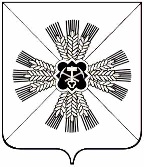   Промышленновский  муниципальный  округфинансовое управление администрации  Промышленновского муниципального округа  (Финансовое управление Промышленновского округа) П Р И К А З пгт. ПромышленнаяОб упрощенном осуществлении внутреннего финансового аудита и наделении полномочиями внутреннего финансового аудитаВ соответствии с пунктом 5 статьи 160.2-1 Бюджетного кодекса Российской Федерации, приказом Министерства финансов Российской Федерации от 18.12.2019 № 237н «Об утверждении федерального стандарта внутреннего финансового аудита «Основания и порядок организации, случаи и порядок передачи полномочий по осуществлению внутреннего финансового аудита»,  п р и к а з ы в а ю:1. Принять решение об упрощенном осуществлении внутреннего финансового аудита финансовым управлением администрации Промышленновского муниципального округа.2. Наделить полномочиями по осуществлению внутреннего финансового аудита начальника финансового управления администрации Промышленновского муниципального округа. Начальник финансового управления принимает на себя и единолично несет ответственность за результаты выполнения бюджетных процедур, а также самостоятельно выполняет действия, направленные на достижение целей осуществления внутреннего финансового аудита, в частности:- организует и осуществляет внутренний финансовый контроль;- решает задачи внутреннего финансового аудита, направленные на совершенствование внутреннего финансового контроля в соответствии с пунктом 14 федерального стандарта внутреннего финансового аудита "Определения, принципы и задачи внутреннего финансового аудита";- решает задачи внутреннего финансового аудита, направленные на повышение качества финансового менеджмента в соответствии с пунктом 16 федерального стандарта внутреннего финансового аудита "Определения, принципы и задачи внутреннего финансового аудита".3. Контроль за исполнением настоящего постановления оставляю за собой.4. Приказ вступает в силу со дня подписания и распространяет свое действие на правоотношения, возникшие с 01.01.2022 года. От11.02.2022№11Начальник финансового управления                                И.А. Овсянникова